Сценарий музыкального развлечения  «На цветочной полянке»в младшей группе детского сада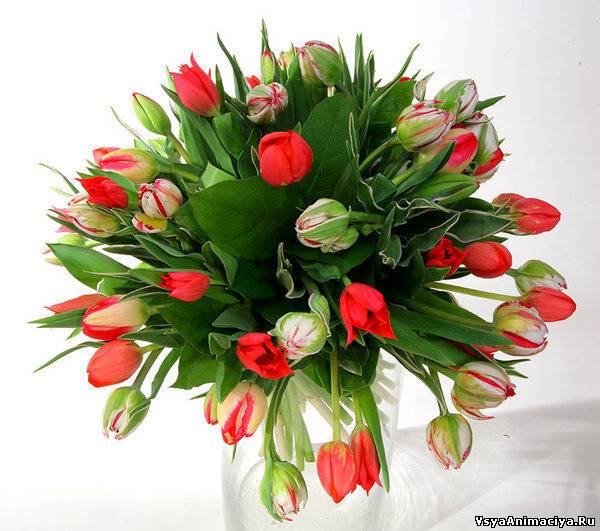 Автор: музыкальный руководитель                                                                               Аминова Тамара МихайловнаСценарий развлечения  «На цветочной полянке»Описание материала: данный конспект может быть интересен музыкальным руководителям и воспитателям, работающим с детьми младшего дошкольного возраста.Интеграция образовательных областей: «Познание», «Коммуникация», «Социализация», «Чтение художественной литературы», «Музыка».Цель: способствовать созданию эмоционально – положительного климата в группе, привлечению детей к посильному участию в играх, забавах. Продолжать воспитывать интерес к музыке, пению и выполнению простейших плясовых движений. Содействовать интересу детей к объектам природы, способствовать формированию представлений об элементарных взаимосвязях в природе. Воспитывать бережное отношение к ней.ЗадачиОбразовательные: формировать представление о сезонных изменениях, растениях ( цветах), закрепить знания о лете, учить устанавливать причинно - следственные связи;Развивающие: развивать музыкально - эстетическое восприятие, наблюдательность;Воспитательные: воспитывать бережное отношение к природе, любознательность.Методические приёмы: беседы с детьми, чтение стихов, игровые ситуации.Праздник начинается в групповой комнате. Воспитатель рассказывает малышам о том, что наступило лето, и она предлагает им отправиться  на цветочную поляну, где их ждут настоящие друзья. А так как полянка «цветочная» то и друзья тоже собираются «цветочные». Дети переодеваются в костюмы цветов и жуков.Под музыку Чайковского П. И. «Вальс цветов» дети входят в зал и рассматривают убранство зала. Зал украшен разнообразными цветами. Ведущая обращает внимание на убранство зала, ведет беседу о цветах. - А нравятся ли вам цветы, ребята? Какие же цветы вы знаете?Ведущий:  Полюбуйся на цветы:В них ведь много красоты!Улыбнись, дружок, ромашке,Наклонись к душистой кашке!Там растёт другой цветок -Нежно - синий василёк.Глазки синие раскрыл,За собою поманил!Чудный клевер - клеверокТак и просится в роток!Пчёлки вьются над лужком, -Скоро будем мы с медком!Сколько бабочек вокруг!Это - лето, юный друг!   Автор: В. ЧерняеваДетям раздают искусственные цветы. Выполняется«Пляска с цветами»                                                                                                                            русская народная мелодия «Со вьюном я хожу».Ведущий: Кто нас, дети, разбудилЛес и поле осветил? Кто нагрел траву, скамейку?Даже воду в нашей лейке?Кто с утра светил в оконце?Догадайтесь, это…. (ответ детей) .Дети: Солнце!Ведущий: Мы о солнышке своёмПесню звонкую споём!Солнышко нас услышит и выглянет.Песня «Солнышко»Появляется Солнышко : Здравствуйте, ребятки! Вы такие красивые как мои друзья – цветы. Мы с ними очень дружим. Когда я на них смотрю, они мне улыбаются в ответ, когда я протягиваю к ним свои лучики, они тоже тянуться ко мне. Я так скучаю зимой, когда цветочки спят, и так радуюсь когда они просыпаются, поднимают свои головки и смотрят в небо.Ведущая: Здравствуй Солнышко, ведрышко!Взойди поскорей,освети, обогрей –наших маленьких детей. (фольклор)Мы так рады тебе и прими от нас подарок- большой букет.(дети дарят цветы)…  А знаешь, Солнышко, у цветов еще есть друг – это веселый летний дождик! Без него им было бы очень жарко. Без воды цветы вянут, засыхают.Солнышко:  давайте, мы его позовем к нам на полянку. Летний дождик любит играть с детками.Игра: «Дождик»Капля первая упала – кап!                          (сверху пальцем показывают траекторию ее движения)И вторая прибежала – кап!Мы на небо посмотрели,                                    (смотрят вверх)Капельки кап-кап запели,Намочились лица,Мы их вытирали.                                                 (вытирают лицо руками)Туфли – посмотрите –                                          (показывают руками вниз и смотрят)Мокрыми стали.Плечами дружно поведем                                   (движения плечами)И все капельки стряхнем.От дождя убежим,Под кусточком посидим.                                     (приседаем)Звучит в аудиозаписи шум дождя. Появляется взрослый в костюме «дождика».Ведущая:Дождик-дождик,Полно лить,Малых детушекМочить!Дождик: я же летний , я же теплый, я добрый.. я люблю играть и шутить.Игра «Солнышко и дождик».Ведущий: Выглянуло солнышко, все дети пошли гулять (дети ходят в рассыпную, радуются солнышку). Пошёл дождь (все дети прячутся под большой яркий зонт) .Ведущая рассаживает ребят, просит вспомнить, кто еще дружит с цветами (ответы детей).Солнышко: а ещё с цветами дружат разные насекомые (жуки, пчелы, бабочки).Бабочка, давай дружить!Веселее в дружбе жить.Есть в саду у нас цветы,Полетай над ними ты.    А. Сарсеков.1-Ребенок:«Шмель».Шмель тяжёлый, полосатый,Целый день летал в саду.Он не просто так летал,Он цветы в саду считал.Он ворчал: - «Трудна работа!Ведь цветам в саду нет счёта!» (Е. Фейерабенд)2- РебенокБожья коровка,Черная головка,Улети на небо,Принеси нам хлеба:Черного и белого, только не горелого. (фольклор).Ведущая: Ребята, а вы знаете, почему цветы и насекомые очень дружны? Они помогают друг другу: цветы для жуков дом, еда, защита,  а жуки лечат цветы от болезней.Танец жучков «Гопачок»                                                                                                      укр. нар. мелодия в обр. М. Раухвергера.Солнышко:Расцвели у нас в лесуРазные цветочки:Мак, ромашка, василькиСиние глазочки.Лейку я свою взялаИ цветочки полила.Будут воду пить цветы,Будут хорошо расти!Игра «Полей цветочки из лейки».                                                                         (Соотношение цвета лейки с цветом цветов).Ведущая: молодцы, ребята! Хорошо заботитесь о цветах, ведь они живые, а все живое любит тепло, свет, воду, и бережное отношение к себе. Никогда не бросайте мусор на землю, она нам дарит цветы, не рвите цветы, не обижайте жуков и бабочек – без них цветам плохо.На прощанье хочу  вам сказать:Не рвите цветы, не рвите,Пусть будет нарядной Земля.А вместо букетов даритеВасильковые, незабудковыеИ ромашковые поля.Звучит музыка Ю. Антонова «Не рвите цветы». Дети прощаются с героями праздника, покидают зал.